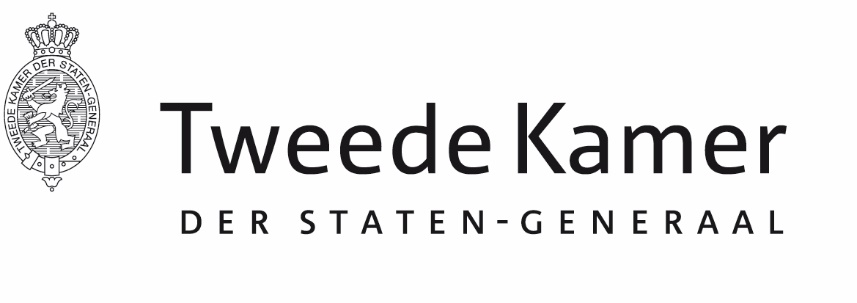 Commissie FinanciënAan de staatssecretaris van Financiën – Fiscaliteit en BelastingdienstAan de staatssecretaris van Financiën – Fiscaliteit en BelastingdienstPlaats en datum:Den Haag, 21 februari 2020Den Haag, 21 februari 2020Betreft:Verzoek inzake oorlogsgerelateerde uitkeringen die Duitsland betaalt aan inwoners van NederlandVerzoek inzake oorlogsgerelateerde uitkeringen die Duitsland betaalt aan inwoners van NederlandOns kenmerk:2020D075002020D07500Uw kenmerk:2019-00002069602019-0000206960Uw brief van:18 december 201918 december 2019Geachte heer Vijlbrief,Geachte heer Vijlbrief,Geachte heer Vijlbrief,In de procedurevergadering van de vaste commissie voor Financiën van 19 februari 2020 is gesproken over het plenair debat over het bericht dat de Duitse regering al jarenlang een vergoeding betaalt aan voormalige SS-soldaten in Nederland.De commissie heeft besloten u te verzoeken de Kamer uiterlijk over anderhalve maand aanvullende informatie te sturen over oorlogsgerelateerde uitkeringen die Duitsland betaalt aan inwoners van Nederland onder verwijzing naar het schriftelijk overleg dat de commissie Financiën hier reeds over heeft gevoerd (Kamerstuk 31 066, nr. 571).  Bij deze breng ik u het verzoek van de commissie over.In de procedurevergadering van de vaste commissie voor Financiën van 19 februari 2020 is gesproken over het plenair debat over het bericht dat de Duitse regering al jarenlang een vergoeding betaalt aan voormalige SS-soldaten in Nederland.De commissie heeft besloten u te verzoeken de Kamer uiterlijk over anderhalve maand aanvullende informatie te sturen over oorlogsgerelateerde uitkeringen die Duitsland betaalt aan inwoners van Nederland onder verwijzing naar het schriftelijk overleg dat de commissie Financiën hier reeds over heeft gevoerd (Kamerstuk 31 066, nr. 571).  Bij deze breng ik u het verzoek van de commissie over.In de procedurevergadering van de vaste commissie voor Financiën van 19 februari 2020 is gesproken over het plenair debat over het bericht dat de Duitse regering al jarenlang een vergoeding betaalt aan voormalige SS-soldaten in Nederland.De commissie heeft besloten u te verzoeken de Kamer uiterlijk over anderhalve maand aanvullende informatie te sturen over oorlogsgerelateerde uitkeringen die Duitsland betaalt aan inwoners van Nederland onder verwijzing naar het schriftelijk overleg dat de commissie Financiën hier reeds over heeft gevoerd (Kamerstuk 31 066, nr. 571).  Bij deze breng ik u het verzoek van de commissie over.Hoogachtend,de griffier van de vaste commissie voor Financiën,A.H.M. Weeber